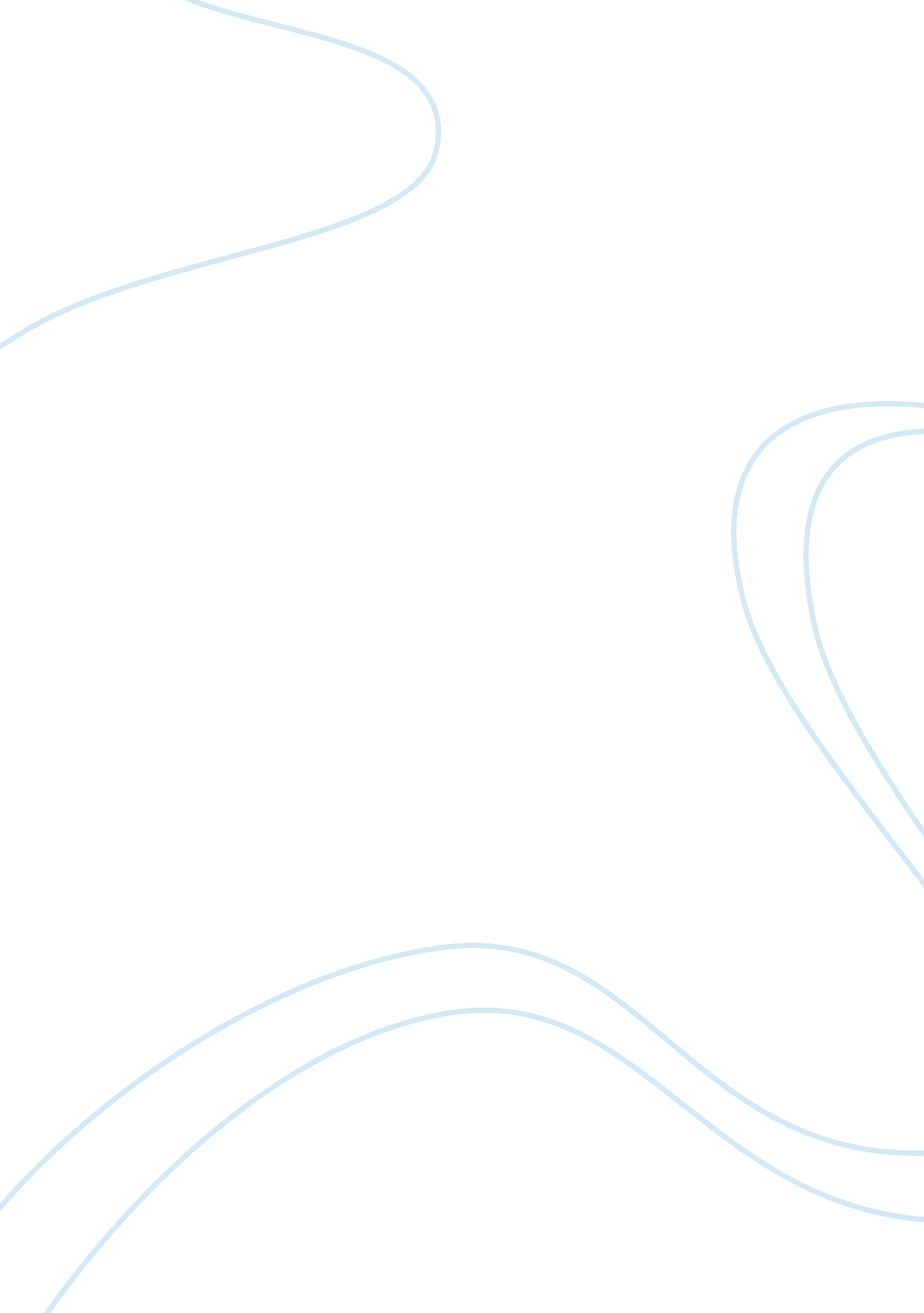 Human ict implants: technical, legal and ethical considerationsTechnology, Information Technology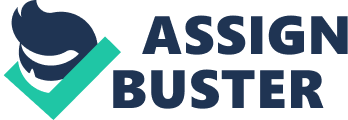 The authors were discussing the dilemmas the ICT department are supposed to solve in order to accomplish its future goals and objectives. The challenges facing the ICT department, mainly lack awareness of the information security concerns and the swiftly evolving complexity of the systems, the cumulative capacity and the reach information and communication technology and the transnational nature of communication networks. 
“ What evidence or method, if any, is used to support the main argument of the paper?” 
It is evident in the paper what the three authors are arguing about ethics, and security in information technology is the focal topic being argued in the global society (ASSON, 2012). Without ethics in this field with little or no progress will be witnessed; many nations are trying to apply ethics in the field of information technology to ensure they are rapid growth in the sector. 
“ Do you agree or disagree with what is being said? Why? Or what are your comments on the argument presented by the author(s).” 
I do agree with the author's statements this is because without ethics there will be an extremely slow development in a nation's economy. ICT is a key player in a country's economy making the country’s economy flourish. Security is another key player proper surveillance should be done to make the participants do what is expected by following the laws governing any organization. 